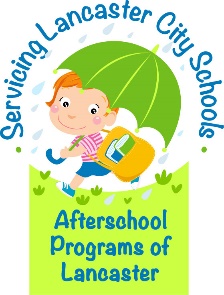 Covid-19 Guidance Policy           For FamiliesFace Coverings and Physical Distancing- Face masks are required at all times. Physical distancing of 6 ft. is required at all times. Hand Hygiene- Follow all handwashing procedures pursuant to rule, with the following additions: • All employees shall wash their hands upon entering a classroom and prior to leaving for the day.   • All children shall wash their hands upon arrival and prior to leaving for the day. Stay Home when AppropriateAssess all administrators, employees, childcare staff, and children for the COVID-19 related symptoms listed below prior to or as soon as they arrive each day. A temperature of at least 100 degrees FahrenheitFever or chillsCoughShortness of breath or difficulty breathingFatigue •    Muscle or body achesHeadacheLoss of taste or smellSore throatCongestion or runny noseNausea or vomitingDiarrhea• Anyone with a fever of at least 100 degrees Fahrenheit must stay home or be sent home.• Individuals who potentially have been exposed should follow quarantine and other recommendations from local public health officials.Employees should stay home if they have tested positive for or are showing COVID-19 symptoms.Employees who have recently had a close contact with a person with COVID-19 should also stay home and monitor their health.• Immediately send home any child or employee who has any of the symptoms listed above.• Individuals sent home shall not return until they have been symptom free for 24 hours without the use of medication. • If the individual who had the symptoms has had known contact with someone confirmed or probable to have COVID-19, they must complete isolation or quarantine procedures for COVID-19 in coordination with the local health department prior to returning to the program. • The above requirements also apply to anyone whose symptoms are taken to be observed after arrival. • If an employee or a child tests positive for COVID-19, they must complete isolation or quarantine procedures for COVID-19 in coordination with the local health department prior to returning to the program.Stay home except to get medical care.Stay home. Most people with COVID-19 have mild illness and can recover at home without medical care. Do not leave your home, except to get medical care. Do not visit public areas.Take care of yourself. Get rest and stay hydrated. Take over-the-counter medicines, such as acetaminophen, to help you feel better.Stay in touch with your doctor. Call before you get medical care. Be sure to get care if you have trouble breathing, or have any other emergency warning signs, or if you think it is an emergency.Separate yourself from other peopleAs much as possible, stay in a specific room and away from other people and pets in your home. If possible, you should use a separate bathroom. If you need to be around other people or animals in or outside of the home, wear a mask.Monitor your symptomsSymptoms of COVID-19 include fever, cough, or other symptoms.Follow care instructions from your healthcare provider and local health department. Your local health authorities may give instructions on checking your symptoms and reporting information.You can return to work after:At least 10 days since symptoms first appeared andAt least 24 hours with no fever without fever-reducing medication andSymptoms have improvedDepending on your healthcare provider’s advice and availability of testing, you might get tested to see if you still have COVID-19. If you are tested, you can be around others when you have no fever, respiratory symptoms have improved, and you receive two negative test results in a row, at least 24 hours apart.Child Care Parent Communication for Positive COVID-19 Test* This document was updated to reflect rule requirements effective August 9, 2020*Childcare programs are required, per Ohio Administrative Code, to ensure that alladministrators, employees, childcare staff, residents of family childcare homes and children are assessed for the following symptoms prior to or as soon as they arrive each day.• Temperature of 100 degrees Fahrenheit or higher• Fever• Chills• Cough• Shortness of breath• Difficulty breathing• Fatigue• Muscle or body aches• Headache• Loss of taste or smell• Sore throat• Congestion or runny nose• Nausea or vomiting• DiarrheaThe chart below outlines the steps that must be taken if it is determined that an individual has atemperature of 100 degrees or higher or if the individual has any of the symptoms listed aboveAND has had known contact with someone who has tested positive for COVID-19.Temperature of 100 degrees or higher and has had no known contact with someone confirmed or probable to have COVID-19Assessed to have at least one of the symptoms (this includes temperature of 100 degrees orabove) AND has had known contact with someone confirmed or probable to have COVID19Programs are required to take several steps when a staff member or child enrolled in the program has tested positive for COVID-19 (includes antibody tests). Programs must:• Notify the Ohio Department of Job and Family Services (ODJFS) by the next businessday in the Ohio Child Licensing and Quality System (OCLQS) as a serious incident.• Notify the local health department by the next business day.*These rules are in addition to any LCS district requirements regarding the Covid-19 Pandemic LCS District Covid-19 Policies:How parents/guardians of a student will be notified by LCS if exposed to COVID:APL staff will report to LCS School administrators and will help identify who was exposed to COVID and every attempt will be made to contact parents/guardians by phone. Notification letters will be sent home by theDistrict Health Coordinator. Additional information will come from our Student ServicesDepartment in coordination with the Fairfield Department of Health.The plan says that parents are to conduct a daily health assessment before sending their childto school. What parents/guardians should consider when deciding about sending a child to school:Since COVID symptoms now include symptoms of common illnesses if a student is exhibitingany signs of illness, they need to remain at home. Students exhibiting any signs of illness atschool will be sent home.If your child is diagnosed with having COVID-19, when can they return to school?If a student/staff is diagnosed as having COVID-19, they must meet the following criteria toreturn to school: At least 10 days since symptoms first appeared AND at least 24 hours with nofever without fever-reducing medication AND symptoms have improved. The FairfieldDepartment of Health will release individuals to return to school once they meet the criteriaabove.What if a student becomes ill while at school?Any student who develops COVID-19 symptoms while at school will be quarantined in an areaother than the clinic until a parent or guardian arrives to pick them up from school.*All exposed areas will be immediately cleaned and disinfected. Students may need to leavetheir classroom while cleaning occurs.
Afterschool Programs will follow LCS Covid-19 guidelines, Fairfield Department of Health, the Ohio Department of Health, and ODJFS guidelines for state licensed childcare centers. ChildrenAll Administrators,Employees and StaffMembersSend the person home.Send the person home.Must be fever-free without the use of medication for at least 24 hours prior to returning to the program.Must be fever-free without the use of medication for at least 24 hours prior to returning to the program.ChildrenAll Administrators,Employees and StaffMembersSend the person home.Send the person home.The individual must completeisolation or quarantineprocedures for COVID-19 incoordination with the localhealth department prior toreturning to the program.The individual must completeisolation or quarantineprocedures for COVID-19 incoordination with the localhealth department prior toreturning to the program.